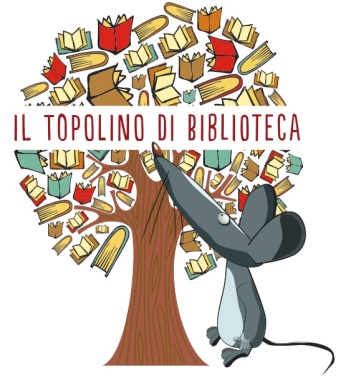                           IL TOPOLINO DI BIBLIOTECA 2023/2024                                    BRALNO e-TEKMOVANJE CENTRA OXFORD
Tekmovanje Il topolino di biblioteca poteka na treh ravneh. Učitelji sami izberejo stopnjo glede na znanje in leto učenja. Na vsaki stopnji morajo tekmovalci prebrati eno knjižico: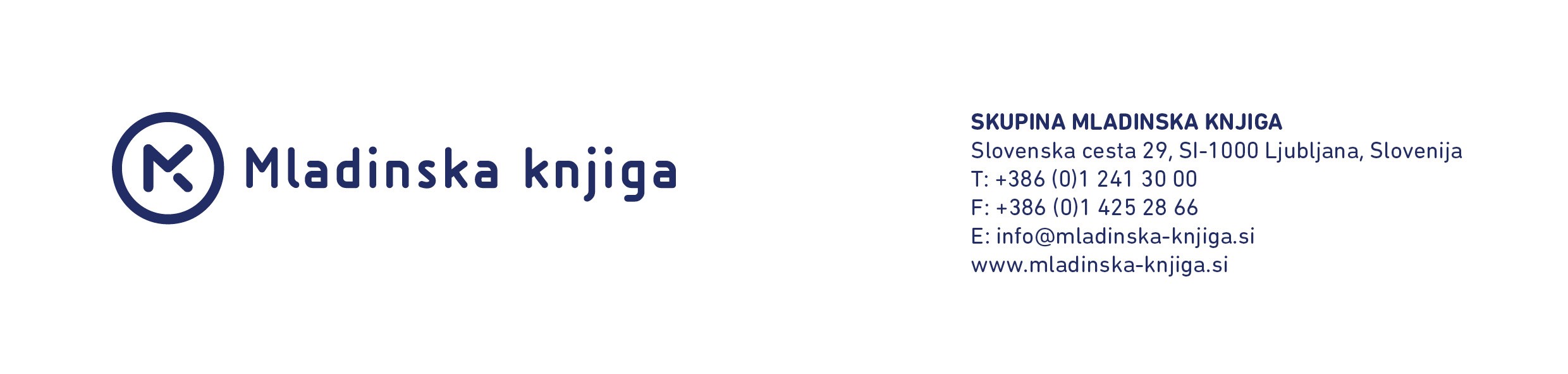                                                                                                                                                                                september 2023Vse cene vključujejo DDV in veljajo za trenutno zalogo. Pridržujemo si pravico do spremembe le teh. 
Knjige so na voljo tudi v knjigarnah Mladinske knjige.
Ime in priimek: ……………………………………………………………………………………………………….................................................................Ime šole: ………………………………………………………………………………………………………............................................................................Naslov šole: ……………………………………………………………………………………………………….......................................................................E-naslov: ......................................................................................................................................................................................Datum: .................................................................	Podpis:	………………….............................................................................NAROČANJE: narocila.oxford@mladinska-knjiga.si, 01 588 7525
INFORMACIJE O TEKMOVANJU: mojca.mikuz@mladinska-knjiga.si , 01 588 7514, 031 395 172S podpisom dovoljujem, da Mladinska knjiga Založba d.d. in Mladinska knjiga Trgovina d.o.o. z namenom izpolnjevanja ali uveljavljanja pravic iz pogodbenega razmerja in neposrednega trženja vzpostavijo, vzdržujejo in upravljajo z mojimi osebnimi podatki za neomejeno časovno obdobje, ter posredujejo te podatke za te namene druga drugi. Vse navedene družbe zagotavljajo varstvo osebnih podatkov po Zakonu o varstvu osebnih podatkov (Uradni list RS št. 86/2004). Kadarkoli lahko pisno ali po telefonu zahtevate, da v 15 dneh trajno ali začasno prenehamo uporabljati vaše osebne podatke za namen neposrednega trženja, ter vas o tem v nadaljnjih 5 dneh obvestimo na naše stroške. Družba je vpisana v register pri Okrožnem sodišču v Ljubljani pod številko 1/02640/00, osnovni kapital znaša 4.059.443,16 EUR. Predsednica uprave je Simona MeleRAVENNASLOVEANCENA €ŠT. IZVODOVPRVA STOPNJA:
3., 4. in 5. razred OBALA4., 5. in 6. razred NIP
Benvenuto/La mia famiglia 
Edilingua,  Raccontimmagini97896066320376,90DRUGA STOPNJA:
6. in 7. razred OBALA7. in 8. razred NIPPB 3 e le apiEli978885363487010,90TRETJA STOPNJA:
8. in 9. razred OBALA9. razred NIPFurto a scuola
Edilingua 97888984332929,50TRETJA STOPNJA:
8. in 9. razred OBALA9. razred NIPFurto a scuola
Edilingua, e-book9788899358129